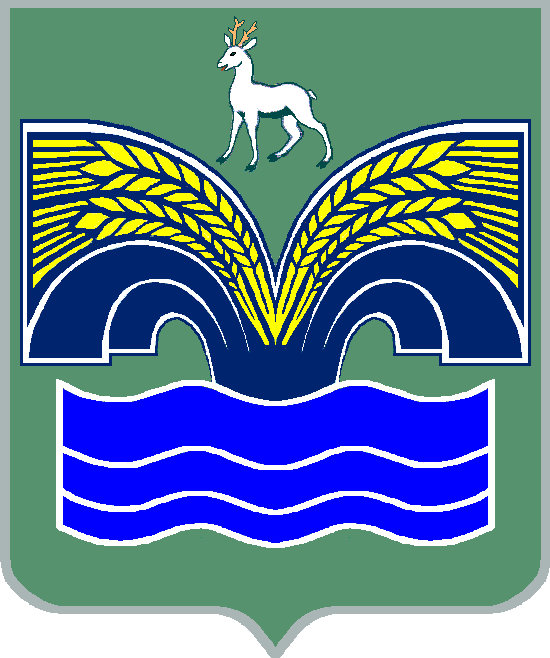 АДМИНИСТРАЦИЯСЕЛЬСКОГО ПОСЕЛЕНИЯ красный ЯрМУНИЦИПАЛЬНОГО РАЙОНА КрасноярскийСАМАРСКОЙ ОБЛАСТИПОСТАНОВЛЕНИЕот 11 января 2018 года № 2О подготовке проекта изменений в Генеральный план сельского поселения Красный Яр муниципального района Красноярский Самарской областиВ соответствии с частью 2 статьи 24 Градостроительного кодекса Российской Федерации, Федеральным законом от 06.10.2003 № 131-ФЗ «Об общих принципах организации местного самоуправления в Российской Федерации», руководствуясь Уставом сельского поселения Красный Яр муниципального района Красноярский Самарской области, постановляю:Подготовить проект изменений в Генеральный план сельского поселения Красный Яр муниципального района Красноярский Самарской области, утвержденный решением Собрания представителей сельского поселения Красный Яр муниципального района Красноярский Самарской области от 22.07.2013 № 44 (далее – проект изменений), в части:- включения в границы с. Белозерки с.п. Красный Яр муниципального района Красноярский Самарской области территории площадью 100 001 кв.м в западной части кадастрового квартала 63:26:1906001 и изменения ее функционального зонирования целью повышения эффективности использования территории с учетом потребностей жителей с.п. Красный Яр;установления функционального зонирования Cх 2-0 (Зона, занятая объектами сельскохозяйственного назначения, не образующими СЗЗ, а также для ведения  дачного хозяйства, садоводства и огородничества) в отношении территории в границах земельного участка с кадастровым номером 63:26:0000000:4075, площадью 50 000 кв.м., расположенного по адресу: Самарская область, Красноярский район, в границах бывшего п/х КМЗ им. Ленина, земельный участок расположен в восточной части кадастрового квартала 63:26:1406009;установления в отношении земельного участка с кадастровым номером 63:26:0000000:2839 площадью 68 794 кв.м, расположенного по адресу: Самарская область, Красноярский район, в границах бывшего п/х КМЗ им. Ленина, земельный участок расположен в восточной части кадастрового квартала 63:26:1406013 и в южной части кадастрового квартала 63:26:1406012, функционального зонирования – Т (Зона транспортной инфраструктуры);изменения функционального зонирования на зону Ж «Жилая зона» территории с. Белозерки с.п. Красный Яр площадью 26,6 га в границах земельных участков с кадастровыми номерами: 63:26:1905005:306, 63:26:1905005:265, 63:26:1905005:268, 63:26:1905005:271, 63:26:1905005:269, 63:26:1905005:270, 63:26:1905005:261, 63:26:1905005:310, 63:26:1905005:309, 63:26:1905005:260, 63:26:1905005:307, 63:26:1905005:308, 63:26:1905005:263, 63:26:1905005:305, 63:26:1905005:302, 63:26:1905005:303, 63:26:1905005:304, 63:26:1905005:316, 63:26:1905005:317, 63:26:1905005:318, 63:26:1905005:319, 63:26:1905005:314, 63:26:1905005:312, 63:26:1905005:315 с обеспечением планируемой жилой застройки необходимыми объектами инженерной и транспортной инфраструктуры, социального и культурно-бытового назначения;изменения в отношении территории с. Нижняя Солонцовка с.п. Красный Яр площадью 20 га в границах земельных участков с кадастровыми номерами: 63:26:1902006:706, 63:26:1902006:725, 63:26:1902006:720, 63:26:1902006:707 (часть земельного участка площадью 4 га) конфигурации установленной в границах указанной территории зоны Ж1 «Зона застройки индивидуальными жилыми домами (и блокированными не более двух блоков)» с установлением в отношении части территории зон рекреационного назначения, общественно-деловых зон и зон инженерно-транспортной инфраструктуры;изменения функционального зонирования территории с. Красный Яр с.п. Красный Яр площадью 26 га в границах земельных участков с кадастровыми номерами: 63:26:1903004:227, 63:26:1903004:225, 63:26:1903004:236, 63:26:1903004:224, 63:26:1903004:233, 63:26:1903004:228, 63:26:1903004:226, 63:26:1903004:214, 63:26:1903004:215, 63:26:1903004:213, 63:26:1903004:212, 63:26:1903004:205, 63:26:1903004:204, 63:26:1903004:203, 63:26:1903004:202, 63:26:1903004:200 с целью повышения эффективности использования территории с учетом потребностей жителей с.п. Красный Яр;изменения функционального зонирования территории с. Красный Яр с.п. Красный Яр площадью 2,7 га в границах земельных участков с кадастровыми номерами: 63:26:1903016:251, 63:26:1903016:257 с целью повышения эффективности использования территории с учетом потребностей жителей с.п. Красный Яр;- изменения конфигурации установленных Генеральным планом функциональных зон в границах жилого комплекса «Экодолье Самара».Заинтересованные лица вправе представить свои письменные предложения по проекту изменений в течение 7 (семи) дней со дня опубликования настоящего постановления лично либо почтовым отправлением по адресу: 446370, Самарская область, Красноярский район, село Красный Яр, ул. Комсомольская, 90.3. Признать утратившим силу Постановление Администрации  сельского поселения Красный Яр муниципального района Красноярский Самарской области от 17 февраля 2017 г. № 32.4. Опубликовать настоящее постановление в газете «Красноярский вестник» и на официальном сайте администрации сельского поселения Красный Яр: http://kryarposelenie.ru.5. Настоящее постановление вступает в силу со дня его опубликования.6. Контроль за исполнением настоящего постановления оставляю за собой.Глава сельского поселения					муниципального районе КрасноярскийСамарской области								А.Г. БушовИсп.: А.В. Ведерников тел.22081